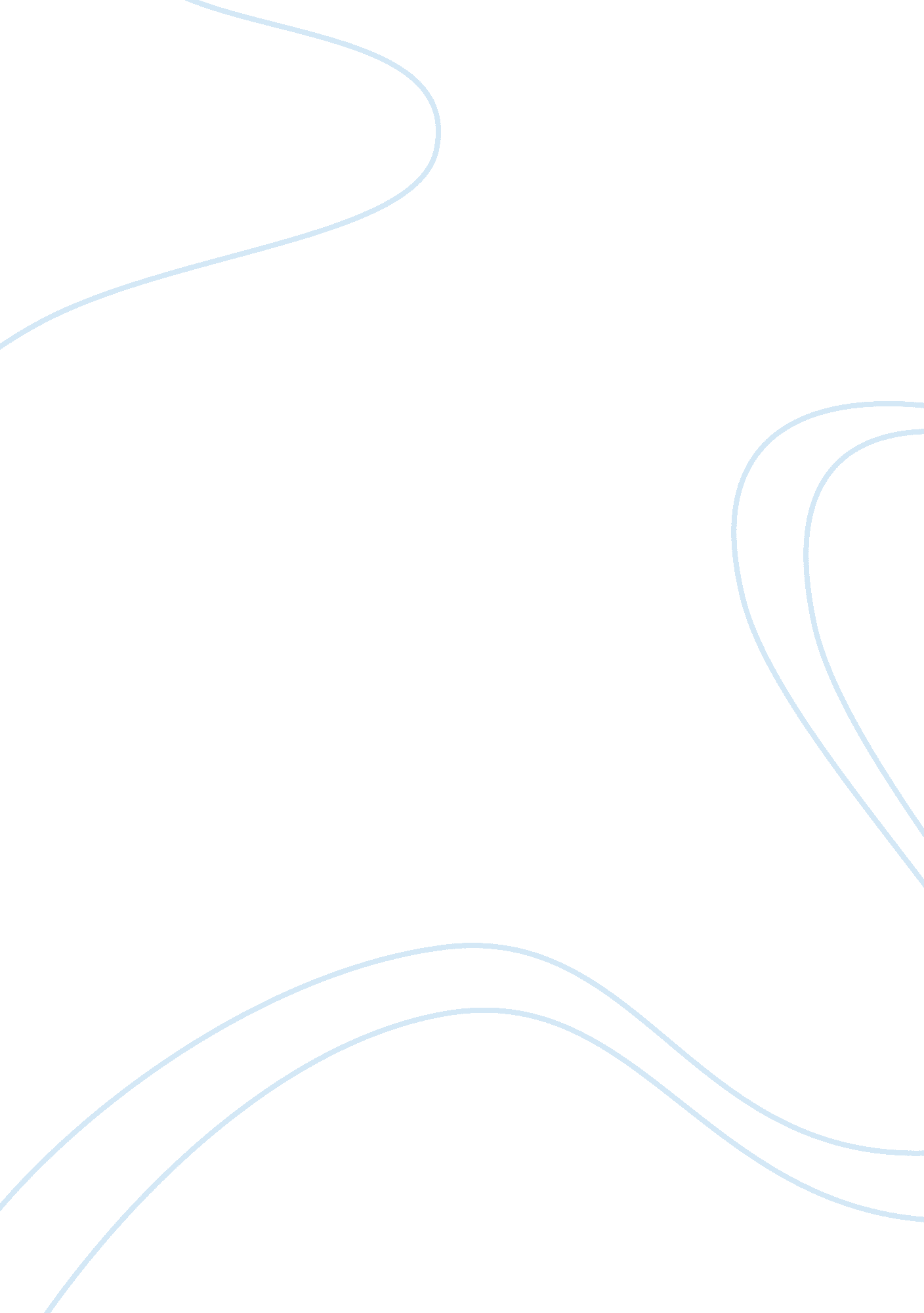 Tree kangaroos essay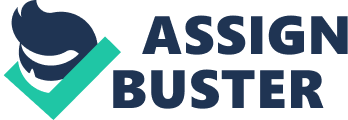 This essay is going to tell the reader about tree kangaroos, and give reasons to preserve this species. Tree kangaroos should be saved because they are a type of animal in our world and they should stay that way. In the vast planet we have learned to call home, every animal counts. The tree kangaroos’ population is slowly disintegrating. Before we talk about why these creatures should be saved, here’s some background information. Tree kangaroos are one of the largest marsupials, and are related to the kangaroo and the wallaby. There are over 10 different species of tree kangaroo, ranging from rainforests in Australia to New Guinea and it’s surrounding islands. They can also be found in mountainous areas and lowlands. This animal has adapted to live in trees. Tree kangaroos are very good jumpers, though they have small feet. They can jump from a tree with ease, which is usually a 30 feet distance. They can also spring into trees. They are skilled climbers with very long tails that can help them balance. This species is slow and clumsy on the ground. They move about a walking pace and hop awkwardly so that they can balance their heavy tails. Tree kangaroos often have nocturnal behavior, so more can be easily found at nighttime. They feel more comfortable in darkness of the sky, though some of them prefer both. Male tree kangaroos weigh more than the females. Males usually weigh 25 pounds while females weigh 20. The life span of the tree kangaroo is approximately 14 to 20 years, depending on their habitat. Tree kangaroos have a pouch, like all marsupials. Babies are born individually after a month long period. It takes the babies a year before they can live outside the pouch. Tree Kangaroos are herbivores, and their diet consists of leaves and fruit. They are also ruminants, which mean they digest their food partially then re-chew it in the form of a cud. Many tree kangaroos are either threatened or endangered because of the habitat destruction due to logging. They have also become threatened and/or endangered because of hunting and habitat loss. There are a scarce amount left, and people around the world are trying to keep them safe so they can reproduce until they become safe once again. We shouldn’t let the tree kangaroos die out. Tree kangaroos are becoming endangered because of the fact that humans are consuming their habitats to build shops over. Our species is destroying their land and forcing the tree kangaroos to look elsewhere for homes, therefore killing a good portion of them. Some of them, though, are hunted. Foxes and other predators hunt these delectable animals and start to eat them to extinction. Other horrid animals hunt them, too. Humans shoot these tree kangaroos for fun or to use their fur or other items that they have to offer. People let these animals become extinct for their own personal needs. To correct this situation, and stop the death of these poor inhabitants of Earth, we should start to protect tree kangaroos. We can offer them safe environments to live in, and we can protect them from harm until they reproduce enough so that their number is higher and they aren’t venerable to dying out anymore. We should ban the hunting of these creatures, at least until they are out of the “ endangered” zone. By doing this we are saving the time spans of the tree kangaroo’s species, and therefore keeping them on this planet for a better amount of time. I feel that what I learned is very important in preserving different animal groups’ time spans. The problem was getting worse up until recently, where now we are starting to pull it around and it is starting, very slowly, to get better. If we start protecting them and making sure they have a proper habitat to survive, then they will stay in the populist of our world. This species shouldn’t die out, and from my research, they shouldn’t have, either. Animal fundamentalists in Australia and New Guinea are forming new projects to help save the tree kangaroo. With our time and effort, in a few years or so, the tree kangaroo population will be back to it’s normal, un-endangered self! 